Not for Submission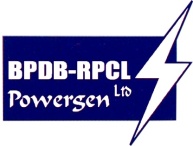 বি-আর পাওয়ারজেন লিমিটেডভাড়ায় সিএনজি চালিত এয়ারকন্ডিশন্ড গাড়ী (কার ও মাইক্রোবাস) সরবরাহের দরপত্র(০১ বছর মেয়াদী)OTM (National)দরপত্র আহবানের সূত্র নং- BRPL/CO/GR-HR/Ad-12-Lot-02/OTM/2022-23,                                                            তারিখঃ২৪/১০/২০২২প্যাকেজ নং- GR-BR-HR/Ad-12/2022-2023; Lot-02বি-আর পাওয়ারজেন লিমিটেডঢাকা স্কয়ার, বাড়ী নং-০১, রোড নং-১৩, সেক্টর -০১উত্তরা মডেল টাউন, ঢাকা -১২৩০।দরপত্র আহবানের সূত্র নং- BRPL/CO/GR-HR/Ad-12-Lot-02/OTM/2022    তারিখঃ২৪/১০/২০২২                    প্যাকেজ নং- GR-BR- HR/Ad-12/2022-23; Lot No: 02ভাড়ায় সিএনজি চালিত এয়ারকন্ডিশন্ড গাড়ী (কার ও মাইক্রোবাস)  সরবরাহের দরপত্র (০১ বছর মেয়াদী)এর শর্তাবলীঃসেকশন-কসাধারণ শর্তাবলীঃ০১। কাজের বর্ণনাঃ	বি-আর পাওয়ারজেন লি: এর কর্মকর্তাদের অফিসে যাতায়াতসহ দাপ্তরিক কাজে সার্বক্ষনিক ব্যবহারের নিমিত্ত ২০১৪ বা তৎপরবর্তী মডেলের ভাড়ায় সিএনজি চালিত এয়ারকন্ডিশন্ড গাড়ী (কার ও মাইক্রোবাস) ০১ (এক) বছরের জন্য ভাড়ায় গ্রহণের বিস্তারিত নিম্নরূপ:ছক-কদরদাতাকে উপরোক্ত ছকে বর্ণিত লটের দুইটি আইটেমেরই (কার ও মাইক্রোবাস) দর দাখিল করতে হবে। আংশিক দর গ্রহণযোগ্য হবে না।০২। দরপত্রে অংশগ্রহণকারী প্রতিষ্ঠানের যোগ্যতা, অভিজ্ঞতা ও আর্থিক সক্ষমতাঃ ক) যোগ্যতাঃ  সংশ্লিষ্ট প্রতিষ্ঠানের কমপক্ষে ০৩ (তিন) বৎসর ভাড়ায় গাড়ী সরবরাহের ব্যবসার অভিজ্ঞতা থাকতে হবে।সরকারী / আধা-সরকারী / স্বায়ত্তশাসতি / পাবলিক লিমিটেড কোম্পানি / বহুজাতিক কোম্পানির সঙ্গে গত ০৩ (তিন) বৎসরের মধ্যে অসন্তোষজনক ভাবে কার্য সম্পাদনের কারণে কোন প্রতিষ্ঠানের সাথে চুক্তি/কার্যাদেশ বাতিল হইয়া থাকলে উক্ত গাড়ী সরবরাহকারী প্রতিষ্ঠান দরপত্রে অংশ গ্রহণের জন্য অযোগ্য বলিয়া বিবেচিত হবে।খ) অভিজ্ঞতাঃ  সংশ্লিষ্ট প্রতিষ্ঠানকে সরকারী / আধা-সরকারী / স্বায়ত্তশাসতি / পাবলিক লিমিটেড কোম্পানি / বহুজাতিক কোম্পানিতে বিগত ০৩ (তিন) বৎসরের মধ্যে ভাড়ায় নিম্নোক্ত ছক মোতাবেক কার /মাইক্রোবাস / পিকআপ সরবরাহের অভিজ্ঞতা [ন্যূনতম ০৪ (চার)মাস ব্যাপি] থাকতে হবে। ছক-খবি-আর পাওয়ারজেন লি: এ চলমান কার্যাদেশ থাকলে অথবা বিগত ০৩(তিন) বছরের মধ্যে কোন টেন্ডারের বিপরীতে গাড়ী সরবরাহ করে থাকলে চলমান/ সম্পাদিত কাজের মান সন্তোষজনক -এ মর্মে সংশ্লিষ্ট বিভাগ কর্তৃক ইস্যুকৃত প্রত্যয়নপত্র অবশ্যই দাখিল করতে হবে। চলমান/সম্পাদিত কাজের মান সন্তোষজনক না হলে সংশ্লিষ্ট দরদাতা প্রতিষ্ঠানটি অযোগ্য হিসাবে বিবেচিত হবে।এছাড়া সরকারী /আধা-সরকারী /স্বায়ত্তশাসিত /পাবলিক লিমিটেড কোম্পানি / বহুজাতিক কোম্পানিতে চলমান কার্যাদেশের আওতায় সন্তোষজনকভাবে সম্পাদিত অনুরূপ কাজের সময়সীমা ০৪ (চার)মাস বা তদুর্দ্ধ হলে তাকে অভিজ্ঞতা হিসাবে গ্রহন করা হবে, এক্ষেত্রেও কার্যাদেশের/ চুক্তির কপিসহ চলমান কাজ সন্তোষজনক মর্মে নিয়োগকারী কর্তৃপক্ষ কর্তৃক নিজস্ব প্যাডে (ঠিকানা, টেলিফোন নাম্বার, ইমেইল) ইস্যুকৃত প্রত্যয়নপত্র দাখিল করতে হবে। গ)  আর্থিক সক্ষমতাঃ 	    সংশ্লিষ্ট প্রতিষ্ঠানের কমপক্ষে Working Capital/Liquid Asset or/and Credit Facility নিম্নোক্ত ছক মোতাবকে থাকতে হবে। ছক-গউল্লেখ্য যে, Credit facility এর ক্ষেত্রে সংশ্লিষ্ট ব্যাংক কর্তৃক সংযুক্ত ফরমেট (ফরম-০৫) অনুযায়ী  Letter of Commitment দাখিল করতে হবে। ব্যাংক কর্তৃক প্রদত্ত প্রত্যয়ন পত্র সুস্পষ্ট হতে হবে। অন্যথায় গ্রহণযোগ্য হবে না। ০৩। দরপত্রে অংশগ্রহণকারী প্রতিষ্ঠান সমূহকে দরপত্র দাখিলের সময় নিম্নবর্ণিত সনদপত্র/দলিলাদির সত্যায়িত কপি দরপত্রের সহিত অবশ্যই সংযুক্ত করতে হবেঃ(ক)	দরপত্রের তফশীল ক্রয়ের রশিদ;(খ)	হালনাগাদ ট্রেড লাইসেন্স;(গ)	e-TIN সনদপত্র ও ভ্যাট নিবন্ধনের সনদপত্র;      (ঘ)	প্রতিষ্ঠানের লেটার হেড প্যাডে দরপত্র দাখিল ফরম-১ অনুযায়ী “দরপত্র দাখিল ফরম”      (স্বত্বাধকিারী /ক্ষমতাপ্রাপ্ত ব্যক্তি দ্বারা স্বাক্ষরিত);(ঙ)	দরপত্রে স্বাক্ষরকারীর জাতীয় পরিচয় পত্র (NID) এর কপি, (চ)	দরপত্র জামানত (সেকশন-ক, অনুচ্ছেদ: ০৮ অনুযায়ী);(ছ)	সেকশন-ক এর ক্রমিক নং- ০২(ক) ,০২(খ) এবং ০২(গ) এর স্বপক্ষে প্রয়োজনীয় দলিল/সনদপত্র; (জ)	তফসীলে সংযুক্ত ফরমেট অনুযায়ী (ফরম-২) দরপত্র ।(ঝ) দরপত্রের প্রতি পাতায় দরপত্রদাতার স্বাক্ষর ও সিল থাকতে হবে।(ঞ) প্রযোজ্য ক্ষেত্রে ক্ষমতা অর্পন পত্র (Letter of Authorization for Signatory)০৪। 	দরপত্রের তফশীল ক্রয়ঃ দরপত্রের তফশীল দরপত্র বিজ্ঞপ্তি প্রকাশের তারিখ হতে ১৩/১১/২০২২ ইং, বেলা ২:৩০ ঘটিকা পর্যন্ত প্রতিদিন অফিস চলাকালীন সময়ে প্রতিষ্ঠানের নিজস্ব লেটারহেড প্যাডে বি-আর পাওয়ারজেন লিঃ এর অনুকূলে ইস্যুকৃত ১,০০০/- (এক হাজার টাকা মাত্র) টাকার পে-অর্ডার/ব্যাংক ড্রাফট (অফেরতযোগ্য) সংযুক্ত পূর্বক নির্বাহী পরিচালক ( অর্থ ও হিসাব) বরাবরে দাখিলকৃত আবেদনের ভিত্তিতে  অর্থ ও হিসাব বিভাগ হতে সংগ্রহ করা যাবে।নির্দিষ্ট সময়সীমার পর কোন দরপত্রের তফশীল বিক্রয় হবে না।০৫। দরপত্র প্রস্তুতকরণ ও জমা প্রদানের নিয়মাবলীঃদরদাতা প্রতিষ্ঠানকে Tender Submission Sheet সহ সীলগালাকৃত অবস্থায় দুই সেট (Original -01 ও  Copy-01) দরপত্র দাখিল করতে হবে। একাধিক প্রতিষ্ঠানের যৌথ উদ্যোগ (JVCA) গ্রহনযোগ্য হবে না। দরপত্র দাখিলের নিয়মাবলীঃ(ক) দরপত্র জামানত হিসেবে প্রদত্ত ব্যাংক ড্রাফ্ট/পে-অর্ডার/ব্যাংক গ্যারান্টি সহ সেকশন-ক এর অনুচ্ছেদ ০৩ (ক-জ) এ উল্লেখিত কাগজপত্র সমূহ দরপত্রের সঙ্গে জমা দিতে হবে। অসম্পূর্ণ দরপত্র বাতিল বলিয়া গণ্য হবে।(খ)	দরপত্র অবশ্যই সুস্পষ্টভাবে অমোচনীয় কালি দ্বারা লিপিবদ্ধ কিংবা টাইপে পূরণ/প্রস্তুত করতে হবে। (গ) উদ্ধৃত দর অত্র তফসিলে সংযুক্ত ফরমেট (ফরম-০২) অনুযায়ী যথাযথভাবে পূরণপূর্বক দাখিল করতে হবে। (ঘ)	বি-আর পাওয়ারজেন লি: এর নির্ধারিত তফশীলে/ফরমেটে দরদাতা কর্তৃক দর দাখিল করতে হবে। দর অংকে ও কথায় স্পষ্ট করিয়া লিখতে হবে। কোন রকম ঘষা মাজা/ফ্লুইড/কাটাকাটি/ওভার রাইটিং গ্রহণযোগ্য বলিয়া বিবেচিত হবে না।  (ঙ)	দরপত্র প্রস্তুতের সময় সেকশন-খ (চুক্তি সম্পাদন ও তৎপরর্বতী র্শতাবলী) এর র্শত-২১ এর আলোকে গাড়ীচালকদের মাসিক নূন্যতম বেতন ১৭,০০০/= (সতের হাজার) এবং প্রতিবছর জন প্রতি ১৭,০০০/= (সতের হাজার) টাকা উৎসব বোনাস প্রদান করতে হবে, বিষয়টি বিবচেনায় নিয়ে দরপ্রস্তাব দাখিল করতে হবে।   (চ) খামের উপরে সুস্পষ্টভাবে “OTM for Car Hiring” এবং দরদাতা ও দরগ্রহীতার ঠিকানা লিখতে হবে।০৬। দরপত্র জমা প্রদানের স্থান ও সময়ঃ১) ডিজিএম (এইচআর ও এডমিন), বি-আর পাওয়ারজেন লিঃ, ঢাকা স্কয়ার, বাড়ী নং-০১, রোড নং-১৩, সেক্টর -০১, উত্তরা মডেল টাউন, ঢাকা -১২৩০।দরপত্র জমা প্রদানের সর্বশেষ সময়ঃ ১৪/১১/২০২২ ইং, সময়ঃ বেলা ১২:০০ ঘটিকা পর্যন্ত।নির্দিষ্ট তারিখ ও সময়ের পরে কোন দরপত্র গ্রহণ করা হবে না।০৭। দরপত্রের প্রস্তাব খোলার স্থান ও সময়ঃডিজিএম (এইচআর ও এডমিন) এর দপ্তর। স্থানঃ বি-আর পাওয়ারজেন লিঃ, ঢাকা স্কয়ার, বাড়ী নং-০১, রোড নং-১৩, সেক্টর -০১, উত্তরা মডেল টাউন, ঢাকা -১২৩০।দরপত্র খোলার সময়ঃ  ১৪/১১/২০২২ ইং, সময়ঃ বেলা ১২:৩০ ঘটিকা।০৮। Tender Security (দরপত্র জামানত) হিসাবে বাংলাদেশের যে কোন তফশীল ব্যাংক হতে গৃহীত বি-আর পাওয়ারজেন লি: এর অনুকূলে দরদাতা প্রতিষ্ঠান কর্তৃক নিম্নোক্ত ছক মোতাবেক পে-অর্ডার/ব্যাংক ড্রাফ্ট/ব্যাংক গ্যারান্টি (Form-4A) আকারে দরপত্রের সাথে জমা দিতে হবে। বি-আর পাওয়ারজেন লি: এর প্রয়োজনে দরপত্র ও দরপত্র জামানতের মেয়াদ বৃদ্ধির অনুরোধ জানানো হলে এবং কোন দরদাতা তদানুযায়ী মেয়াদ বৃদ্ধি না করলে তা পরবর্তী পর্যায়ে মূল্যায়নের জন্য বিবেচিত হবে না। ছক-ঘ০৯। দরপত্রের মেয়াদ দরপত্র দাখিলের জন্য নির্ধারিত সর্বশেষ দিন হতে ১২০ (একশত বিশ) দিন এবং দরপত্র জামানতের মেয়াদ ন্যূনতম ১৪৮ (একশত আটচল্লিশ) দিন থাকতে হবে। মূল্যায়ন প্রতিবেদন অনুমোদনের পর অনূত্তীর্ণ ((non-responsive) দরদাতাগণের দরপত্র জামানত ফেরত প্রদান করা হবে এবং কৃতকার্য প্রতিষ্ঠানের সহিত চুক্তি সম্পাদনের পর অকৃতকার্য দরদাতাগণের  দরপত্র জামানত ফেরত প্রদান করা হবে। ১০। দরপত্র দাখিল এবং খোলার তারিখ ও সময় পরিবর্তনের ক্ষমতা বি-আর পাওয়ারজেন লিঃ এর কর্তৃপক্ষ সংরক্ষণ করেন। প্রযোজ্য ক্ষেত্রে এ সংক্রান্ত corrigendum পূর্বে প্রকাশিত জাতীয় দৈনিক ও বি-আর পাওয়ারজেন লিঃ এর ওয়েব সাইটে প্রকাশ করা হবে।১১। দরপত্র প্রক্রিয়ার যে কোন পর্যায়ে যে কোন/সকল দরপত্র বাতিল বা গ্রহণ করার ক্ষমতা বি-আর পাওয়ারজেন লি: কর্তৃপক্ষ কর্তৃক সংরক্ষিত।১২। দরপত্র মূল্যায়নের নিয়মাবলীঃ(ক)	এই দরপত্র উন্মুক্ত দরপত্র হিসেবে পিপিআর-২০০৮ মোতাবেক মূল্যায়ন করা হবে।(খ)	উদ্ধৃত দর মূল্যায়নে একক দর ও প্রস্তাবিত  মোট দর/মূল্যের মধ্যে পার্থক্য পরিলক্ষিত হলে একক দর প্রাধান্য পাবে, সে অনুযায়ী মোট দর সংশোধন করা হবে। আবার অংকে ও কথায় গড়মিল পরিলক্ষিত হলে কথায় প্রাধান্য পাবে। এরূপ ক্ষেত্রে বিষয়টি দরদাতাকে অবহিত করা হলে সংশোধিত মোট দর/মূল্য দরদাতা কর্তৃক মেনে নিতে বাধ্য থাকবে। অন্যথায় উক্ত দরদাতা প্রতিষ্ঠান পরবর্তী ধাপের মূল্যায়নের জন্য বিবেচিত হবে না। এক্ষেত্রে সংশ্লিষ্ট দরদাতার দাখিলকৃত দরপত্র জামানত বাতিল করা হবে। মূল্যায়ণে উত্তীর্ণ দরদাতা প্রতিষ্ঠানের দাখিলকৃত দর গ্রহনযোগ্য বিবেচিত হলে উক্ত প্রতিষ্ঠানের সহিত চুক্তি স্বাক্ষরিত হবে। (গ)	দরদাতা প্রতিষ্ঠানের দাখিলকৃত ডকুমেন্ট সমুহের মধ্যে কোন অস্পষ্টতা পরিলক্ষিত হলে সেটি স্পষ্টায়নের জন্য সংশ্লিষ্ট দরদাতা প্রতিষ্ঠানের নিকট Clarification চাওয়া যেতে পারে। অত্র তফসীলের শর্তাবলীতে উল্লেখ নাই এরূপ ক্ষেত্রে প্রচলিত দরপত্র মূল্যায়ন বিধিমালা/নির্দেশনাবলী অনুসরণ করতে হবে।  (ঘ)	দরদাতা কর্তৃক দাখিলকৃত সনদপত্রাদির মধ্যে কোন অসঙ্গতি পরিলক্ষিত হলে, যাচাই অন্তে তা ভুয়া,জাল অথবা অসত্য প্রমাণিত হলে সংশ্লিষ্ট দরপত্র সরাসরি বাতিল করা হবে। এক্ষেত্রে দরপত্র মূল্যায়ন কমিটি কর্তৃক দরদাতা প্রতিষ্ঠানের নিকট থেকে ব্যাখ্যা চাইতে হবে এবং ব্যাখ্যা/ জবাব সন্তোষজনক বিবেচিত না হলে বিষয়টি প্রতারণা (fraudulent practice) হিসাবে গণ্য হবে এবং পিপিআর-২০০৮ এর ধারা- ১২৭ মোতাবেক বি-আর পাওয়ারজেন লিঃ কর্তৃপক্ষ কর্তৃক সংশ্লিষ্ট প্রতিষ্ঠানকে নির্দিষ্ট/অনির্দিষ্ট মেয়াদকালের জন্য কালো তালিকাভূক্তি করতে পারবে।	১৩। নিরাপত্তা জামানতঃ দরপত্র মূল্যায়নে কৃতকার্য/কার্যাদেশের জন্য বিবেচিত প্রতিষ্ঠানকে বি-আর পাওয়ারজেন লি: এর অনুকূলে পে-অর্ডার/ব্যাংক ড্রাফট/ব্যাংক গ্যারান্টি (Form-4B) আকারে চুক্তি মূল্যের শতকরা ১০% (দশ শতাংশ) Performance Security হিসেবে জমা দিতে হবে যা সন্তোষজনকভাবে কার্য সম্পাদন ও প্রশাসন বিভাগের ক্লিয়ারেন্স সাপেক্ষে চুক্তির মেয়াদ শেষ হওয়ার  ০৩ (তিন) মাস পর বিনা সুদে  ফেরত দেওয়া হবে। তবে Performance Security হিসেবে ব্যাংক গ্যারান্টি  জমা দেওয়া হলে তার Validity চুক্তির মেয়াদ শেষ হওয়ার পর ০৩ (তিন) মাস ২৮ (আটাশ) দিন পর্যন্ত বলবৎ থাকতে হবে। চুক্তির মেয়াদ বর্ধিত হলে সে অনুযায়ী নিরাপত্তা জামানতের মেয়াদ বৃদ্ধি করতে হবে।   ১৪। ভাড়া গাড়ীর বিষয়ে আইনগত জটিলতা ও যে কোন বেআইনী কর্মকান্ডে গাড়ীর মালিক/প্রতিনিধি সর্ম্পূণরূপে দায়ী থাকবেন। এই বিষয়ে বি-আর পাওয়ারজেন লি: এর কোন দায় থাকবে না বা বি-আর পাওয়ারজেন লি:-কে কোনোভাবে দায়ী করা যাবে না।সেকশন-খচুক্তি সম্পাদন ও তৎপরবর্তী শর্তাবলী:০১।	(ক) চুক্তি পত্রে উল্লেখিত কার্যকরী তারিখ হতে দরপত্রের শর্তাবলীর আলোকে ভাড়ায় ০৪ টি (চার) টি সিএনজি চালিত এয়ারকন্ডিশন্ড সিডান কার  ও ০১ (এক) টি সিএনজি চালিত এয়ারকন্ডিশন্ড  মাইক্রোবাস এর জন্য ০১টি লটের আওতায় সেকশন-ক এর ছক-ক এ উল্লেখিত সময় অনুযায়ী চুক্তির মেয়াদ বলবৎ থাকবে। তবে বি-আর পাওয়ারজেন লি: এর প্রয়োজনে চুক্তির মেয়াদ কম/বেশী করা হতে পারে। উল্লেখ্য সরবরাহতব্য গাড়ী সমূহ ২০১৪ বা তৎপরবর্তী মডেল এর হতে হবে।       (খ) বি-আর পাওয়ারজেন লি: এর জরুরী প্রয়োজনে চুক্তিতে উল্লেখিত নির্দিষ্ট কাজের বহর্ভিূত কাজের জন্যও সরবরাহকারী প্রতিষ্ঠান কর্তৃক গাড়ি সরবরাহ করা প্রয়োজন হতে পরে।০২।  	(ক) চুক্তি সম্পাদনের লক্ষ্যে Notification of Award (NOA) ইস্যুর পর সংশ্লিষ্ট দরদাতা প্রতিষ্ঠান কর্তৃক NOA ইস্যুর ০৭ (সাত) কার্যদিবসের মধ্যে Letter of Acceptance এবং ১৪ (চৌদ্দ) দিনের মধ্যে Performance Security (চুক্তি মূল্যের ১০%) জমাদানসহ ২৮ (আটাশ) দিনের মধ্যে চুক্তি সম্পাদন করতে হবে। নির্ধারিত সময়ের মধ্যে চুক্তি সম্পাদনে ব্যর্থ হলে দরপত্রের সঙ্গে দাখিলকৃত Tender Security (দরপত্র জামানত) বাজেয়াপ্ত করা হবে। উল্লেখ্য যে, কোন কারনে চুক্তির মেয়াদ বর্ধিত করা হলে চুক্তিবদ্ধ প্রতিষ্ঠানকে সে অনুযায়ী তাদের জমাকৃত নিরাপত্তা জামানত এর মেয়াদ বৃদ্ধি করতে হবে।(খ)	চুক্তি সম্পাদনের পর সরবরাহতব্য গাড়ী সমূহের মান ও উপযুক্ততা বি-আর পাওয়ারজেন লি: এর প্রশাসন বিভাগ কর্তৃক যাচাই পূর্বক গ্রহণ করা হবে। কার্যাদেশে/চুক্তিপত্রে উল্লিখিত তারিখ হতে সরবরাহকারী প্রতিষ্ঠান কর্তৃক নির্ধারিত সংখ্যক উপযুক্ত মানের গাড়ী সরবরাহে ব্যর্থ হলে প্রতিদিনের জন্য নির্ধারিত হারে জরিমানা কর্তন এবং সর্বোচ্চ ১৫ (পনের) দিনের মধ্যে এতদ্বিষয়ে কার্যকর ব্যবস্থা নেওয়া না হলে/ব্যর্থ হলে Performance Security নগদায়নসহ চুক্তি বাতিল করা হতে পারে। এছাড়াও চুক্তি চলাকালীন সময় (বর্ধিত সময়, যদি থাকে) এর মধ্যে বি-আর পাওয়ারজেন লি: এর অনুমতি ব্যতিরেকে গাড়ী সরবরাহ বন্ধ করলে Performance Security বাজেয়াপ্তসহ চুক্তি বাতিল করা হবে। চুক্তির শর্তাবলীর পরিপন্থী কোন কাজের জন্য চুক্তি বাতিল হলেও Performance Security নগদায়ন করা হবে।০৩।	যানবাহনের ফিটনেস, রুট পারমিট, ইন্সুরেন্স, রেজিষ্ট্রেশন, ট্যাক্স টোকেন ইত্যাদি হালনাগাদ থাকতে হবে। উল্লিখিত দলিলাদির মধ্যে যে কোন জাল/টেম্পারিং প্রমাণিত হলে সংশ্লিষ্ট গাড়ীটি সরবরাহকালীন সময় হতে বি-আর পাওয়ারজেন লি: এ ব্যবহারের অযোগ্য বলে গন্য হবে এবং উক্ত গাড়ীর বিপরীতে পরিশোধিত অর্থ সমন্বয়সহ গাড়ী সরবরাহকারী প্রতিষ্ঠানের বিরুদ্ধে চুক্তি মোতাবেক ব্যবস্থা নেওয়া হবে।০৪।	সরবরাহকারী প্রতিষ্ঠান র্কতৃক সরবরাহতব্য গাড়ী সমূহের হালনাগাদ ফিটনেস ও অন্যান্য সনদ গাড়ী সরবরাহের নির্ধারিত তারিখের কমপক্ষে এক সপ্তাহ পূর্বে সংযুক্ত ছকে (ফরম-৬) এর তথ্য সহ প্রশাসন বিভাগে দাখিল করতে হবে। প্রশাসন বিভাগের অনুমতি/বরাদ্দ ব্যতিরেকে কোন দপ্তর/বিভাগ এ গাড়ী সরবরাহ/ব্যবহার করা যাবে না। ০৫।	গাড়ী সমুহ সার্বক্ষনিক তথা প্রতিদিন ২৪ ঘন্টা সার্ভিস প্রদানের জন্য প্রস্তুত রাখতে হবে।০৬।	ব্যবহারকারী/নিয়ন্ত্রণকারী কর্মকর্তার নির্দেশনা মোতাবেক তার বসবাসের নিকটতম স্থানে (গ্যারেজে) ভাড়াগাড়ী সমূহ সরবরাহকারী প্রতিষ্ঠান/গাড়ীর মালিক কর্তৃক নিজস্ব ব্যবস্থাপনায় অবসরকালীন সময়ে রাখতে হবে। ০৭।	গাড়ী সমূহ বি-আর পাওয়ারজেন লি: এর কর্তৃপক্ষের মনোনীত বিভাগের নিয়ন্ত্রণকারী কর্মকর্তার নির্দেশনা অনুযায়ী পরিচালিত হবে। ০৮।	যানবাহনের জন্য ব্যবহারের প্রয়োজনীয়তা অনুযায়ী জ্বালানী হিসাবে শুধুমাত্র সিএনজি বি-আর পাওয়ারজেন লি: কর্তৃক সরবরাহ করা হবে। ০৯।	জরুরী প্রয়োজন মিটানোর জন্য সরবরাহকৃত যানবাহন সমূহে ন্যূনতম মাসিক ১৫ (পনের) লিটার জ্বালানী তৈল (পেট্রোল/অকটেন) সরবরাহকারী কর্তৃক মজুদ রাখিতে হবে। সরবরাহকারী প্রতিষ্ঠানকে এ বাবদ ব্যয় দরপত্রের উদ্ধৃত দরের সহিত অন্তর্ভূক্ত করতে হবে। ব্যবহারকারী/নিয়ন্ত্রণকারী কর্মকর্তার প্রতিনিধির উপস্থিতিতে জ্বালানী তেল সংগ্রহ করতে হবে এবং মাসিক বিলের সাথে উক্ত জ্বালানী তৈল ক্রয়ের ক্যাশ মেমো সংশ্লিষ্ট কর্মকর্তার প্রত্যয়নসহ সংযুক্ত করতে হবে। ব্যর্থতায় ১৫ (পনের) লিটার জ্বালানীর মূল্য বিল হতে কর্তন করা হবে।১০।	গাড়ীর মবিল পরিবর্তন, সার্ভিসিং ও অন্যান্য যে কোন ধরনের মেরামত/রক্ষণাবেক্ষণ কাজ মালিক তথা সরবরাহকারী প্রতিষ্ঠানকে নিজ খরচে সম্পাদন করতে হবে। ১১। 	গাড়ি সরবরাহের পূর্বে গাড়িচালকের কমপক্ষে ৮ম শ্রেণী পাশের স্বপক্ষে প্রমাণ এবং BRTA কর্তৃক প্রদত্ত লাইসেন্সের কপি জমা প্রদান করতে হবে। প্রতিটি গাড়ীতে অভিজ্ঞতা সম্পন্ন ও হালনাগাদ বৈধ লাইসেন্সধারী, ভদ্র ও মার্জিত গাড়ীচালক থাকতে হবে। ঘন ঘন গাড়ী চালক পরিবর্তন করা যাবে না।১২। 	রায়ট, অগ্নি সংযোগ, যে কোন প্রাকৃতিক দূর্বিপাক অথবা চলন্ত অবস্থায় কোন অনভিপ্রেত ঘটনা কিংবা নির্দিষ্ট স্থাপনায় রক্ষিত গাড়ী সমূহে কোন কারণে কোন প্রকার ক্ষতি সাধন হলে এর সকল দায়-দায়িত্ব মালিক তথা সরবরাহকারী প্রতিষ্ঠানকে বহন করতে হবে।১৩।	পুলিশ প্রশাসন কিংবা অন্য কোন প্রতিষ্ঠান/ব্যক্তি কর্তৃক গাড়ী রিকুইজিশন/অধিযাচন করা হলে উক্ত গাড়ী ছাড়ানোর ব্যাপারে দায় দায়িত্ব সরবরাহকারী প্রতিষ্ঠানকে বহন করতে হবে। এই ক্ষেত্রে বি-আর পাওয়ারজেন লি: এর কর্তৃপক্ষ কোন দায় দায়িত্ব বহন করবে না এবং ঐ সময়ে সরবরাহকারী প্রতিষ্ঠানকে উপযুক্ত অন্য একটি গাড়ী বিকল্প হিসেবে সরবরাহ করতে হবে।১৪।	গাড়ীর যে কোন ধরনের দূর্ঘটনার জন্য বি-আর পাওয়ারজেন লি: এর কর্তৃপক্ষ কোনভাবেই দায়ী থাকবে না। ১৫।	সরবরাহকৃত গাড়ীতে সার্বক্ষনিক গুণগত মানসম্পন্ন এ.সি’র সুবিধা থাকতে হবে এবং মাইলমিটারসহ সকল ইনডিকেটর সর্বদা সচল অবস্থা নিশ্চিত করতে হবে।১৬।	সরবরাহকৃত গাড়ীতে কোন প্রকার সমস্যা/মেরামত/কোন কারনে গাড়ী পরিবর্তনের প্রয়োজন হলে তাৎক্ষনিকভাবে সমমানের অথবা উন্নত মানের বিকল্প গাড়ী সরবরাহ করতে হবে।                                       ১৭।	সরবরাহকৃত গাড়ীতে বসার চেয়ার, গদি পরিস্কার ও পরিচ্ছন্ন থাকতে হবে। দৃশ্যমান ছিঁড়া, ফাটা কোন কিছু থাকলে তাহা গ্রহণযোগ্য হবে না, সেক্ষেত্রে বিকল্প গাড়ী সরবরাহ করতে হবে।১৮। 	গাড়ীচালকদের সার্বক্ষনিক যোগাযোগের জন্য একটি সচল মোবাইল ফোন গাড়ীর মালিক/সরবরাহকারী প্রতিষ্ঠান কর্তৃক সরবরাহ করতে হবে। মোবাইল ফোন বাবদ প্রযোজ্য অর্থ/ব্যয় [ন্যূনতম ৩০০.০০ (তিনশত) টাকা মাত্র] গাড়ী ভাড়ার জন্য উদ্ধৃত দরের মধ্যে অন্তর্ভূক্ত হিসাবে গণ্য হবে।১৯।	 (ক) গাড়ী সরবরাহে ব্যর্থ হলে প্রতিদিন প্রতিটি গাড়ীর জন্য নিম্নোক্ত হারে জরিমানা ধার্য করা হবে:(খ)	নিয়ন্ত্রণ বহির্ভূত (যেমন- হরতাল, অবরোধ, অসহযোগ ইত্যাদি) কারনে সরবরাহকারী প্রতিষ্ঠান গাড়ী সরবরাহ না করলে ঐ দিনের/দিনগুলোর ভাড়া (প্রতিদিনের জন্য: মাসিক ভাড়া/৩০ হারে) কর্তন করা হবে।(গ)	সেকশন-খ এর ক্রমিক নং ১৫ হতে ১৮ এ বর্ণিত সমস্যাগুলোর যে কোনটি পরিলক্ষিত হওয়ার পর বিষয়টি গাড়ী সরবরাহকারী প্রতিষ্ঠানকে অবহিত করার সর্বোচ্চ ০৩ (তিন) দিনের মধ্যে কার্যকর ব্যবস্থা না নিলে ০৩ (তিন) দিনের পর হতে প্রতিদিন প্রতিটি গাড়ীর জন্য নিম্নোক্তহারে জরিমানা ধার্য করা হবেঃ(ঘ)	ছুটি বা অন্য যেকোন দিন গাড়ী স্ট্যান্ডবাই অবস্থায় থাকলে (প্রয়োজন না হওয়ায় ব্যবহৃত না হলে):১)	গাড়ী স্ট্যান্ডবাই থাকলে উক্ত দিন উপস্থিত বলিয়া গণ্য হবে। ঐ দিনের জন্য কোন ভাড়া কর্তন/জরিমানা আরোপ করা হবে না।২) গাড়ী স্ট্যান্ডবাই না রেখে গাড়ীর মালিক পক্ষ কর্তৃক ব্যবহৃত হলে ঐ দিন অনুপস্থিত দেখিয়ে দৈনিক হাজিরার চেয়ে  দ্বিগুন হারে জরিমানা আদায় করা হবে। (ঙ)	দরপত্রে বর্ণিত নির্ধারিত মডেলের চেয়ে নিম্ন বা পূর্ববর্তী মডেলের গাড়ী সরবরাহ করলে সেইক্ষেত্রে গাড়ী সরবরাহকারী প্রতিষ্ঠানকে উক্ত কাজের জন্য দৈনিক হাজিরার/ভাড়ার ৫০% কর্তন করে ঐ দিনের/দিনগুলোর বিল প্রদান করা হবে। তবে পূর্ববর্তী মডেলের গাড়ী সরবরাহের বিষয়টি একাধারে ০৭ (সাত) দিনের বেশী গ্রহণযোগ্য হবে না।(চ)	ডিউটিরত অবস্থায় কোন গাড়ী পূর্ব অনুমতি ব্যতিরেকে হঠাৎ করে প্রত্যাহার করা হলে গাড়ী সরবরাহকারী প্রতিষ্ঠানকে দৈনিক হাজিরার চেয়ে সংশ্লিষ্ট দিনের/দিনগুলোর জন্য দ্বিগুণ হারে জরিমানা করা হবে।(ছ)	সরবরাহকৃত গাড়ী একনাগাড়ে কয়েকদিন ব্যাপী প্রয়োজন না হলে বি-আর পাওয়ারজেন লি: এর কর্তৃপক্ষ/নিয়ন্ত্রণকারী কর্মকর্তা কর্তৃক সংশ্লিষ্ট সরবরাহকারী প্রতিষ্ঠানকে ০১ (এক) সপ্তাহ পূর্বে লিখিতভাবে জানাতে হবে। সেক্ষেত্রে ঐ সময়ের হাজিরা আনুপাতিক হারে (প্রতিদিনের জন্যঃ মাসিক ভাড়া/৩০ হারে) বাদ দিয়ে মাসিক বিল প্রদান করা হবে।(জ)	সাপ্তাহিক ছুটির দিনসহ যে কোন কার্যদিবসে গাড়ি নষ্ট হলে তা তাৎক্ষণিকভাবে মোবাইলে প্রশাসন বিভাগ ও গাড়ী  ব্যবহারকারী বিভাগকে অবহিত করতে হবে এবং কোন ওয়ার্কশপে আছে তা জানাতে হবে। বি-আর পাওয়ারজেন লি: এর প্রশাসন বিভাগ/ব্যবহারকারী কর্মকর্তা প্রয়োজনে তা সরেজমিনে যাচাই করবে। সংশ্লিষ্ট প্রতিষ্ঠান কর্তৃক পরবর্তী কার্যদিবসে গাড়ি নষ্ট হওয়া এবং মেরামত সংশ্লিষ্ট ডকুমেন্ট প্রশাসন বিভাগ/গাড়ী ব্যবহারকারীর দপ্তরে দাখিলপূর্বক নষ্টজনিত কারণে অনুপস্থিতির বিপরীতে লিখিত অনুমতি চাইতে হবে। সংশ্লিষ্ট দপ্তর/ প্রশাসন বিভাগ কর্তৃক সার্বিক বিষয় যাচাইপূর্বক গাড়ি নষ্টের বিষয়টি নিশ্চিত হয়ে সাময়িকভাবে সমমানের বিকল্প গাড়ী সরবরাহের অনুমতি দিতে পারবে। গাড়ী নষ্ট/ মেরামতের বিষয়টি সুনির্দিষ্টভাবে প্রমাণিত না হলে বিষয়টিকে অননুমোদিত অনুপস্থিতি হিসেবে বিবেচনা করা হবে এবং দ্বিগুণ হারে জরিমানা ধার্য করা হবে।(ঝ)	প্রশাসন বিভাগ কর্তৃক ঈদ / অন্যকোন উৎসব/ দীর্ঘ ছুটিকে Festival Period ও যে কোন অপরিহার্য সময়কে Emergency Period হিসাবে ঘোষণা করা হলে এবং উক্ত সময়ে গাড়ি সরবরাহে (ঢাকার ভিতরে/বাহিরে) ব্যর্থ হলে প্রতিদিনের জন্য তিন গুণ হারে জরিমানা ধার্য করা হবে।এতদ্ব্যতীত অন্য যে কোন সময় ব্যবহারকারী/নিয়ন্ত্রণকারী কর্মকর্তা কর্তৃক যথাযথভাবে কর্তৃপক্ষের অনুমোদনক্রমে ঢাকার বাহিরে ব্যক্তিগত/দাপ্তরিক প্রয়োজনে গাড়ী ব্যবহার করতে চাইলে সরবরাহকারী প্রতিষ্ঠান কর্তৃক ঢাকার বাহিরে গাড়ী সরবরাহ করতে বাধ্য থাকবে।  ঢাকার বাহিরে অনুমোদিত Requisition এর বিপরীতে গাড়ি সরবরাহে ব্যর্থ হলে/গাড়ি দিতে অস্বীকার করা হলে সংশ্লিষ্ট সরবরাহকারী প্রতিষ্ঠানকে এককালীন ১০,০০০.০০ (দশ হাজার) টাকা জরিমানা করা হবে। উক্ত জরিমানা মাসিক বিল হতে সমন্বয় করা হবে।২০।	গাড়ীচালকদের কমপক্ষে ৮ম শ্রেণী পর্যন্ত পড়াশোনা থাকতে হবে যাহাতে তাহারা লগ বইতে ঠিকমত লিখিতে পারে। প্রয়োজন অনুযায়ী গাড়ী চালনার জন্য অথবা নির্ধারিত গাড়ীচালক কোন কারণে অনুপস্থিত থাকলে বিকল্প উপযুক্ত গাড়ীচালক প্রদান করতে হবে। নিয়োগকৃত গাড়ীচালকদের ক্ষেত্রে গণপ্রজাতন্ত্রী বাংলাদেশ সরকারের শ্রম আইনের সংশ্লিষ্ট ধারা সমূহ প্রযোজ্য হবে, যা সরবরাহকারী প্রতিষ্ঠান কর্তৃক প্রতিপালনের বিষয়টি নিশ্চিত করতে হবে। ২১। 	সরবরাহকারী প্রতিষ্ঠান কর্তৃক নিয়োগকৃত গাড়ী চালকদের স্ব স্ব ব্যাংক হিসাবের মাধ্যমে প্রত্যেককে মাসিক বেতন হিসাবে ন্যূনতম ১৭,০০০/- (সতরে হাজার) টাকা পরবর্তী মাসের সর্বোচ্চ ১০ (দশ) তারিখের মধ্যে প্রদান করতে হবে। গাড়িচালকের ন্যূনতম নির্ধারিত বেতন অপেক্ষা কম বেতন প্রদানের কোনো অভিযোগ (মৌখিক/লিখিত) গাড়ী চালকের নিকট থেকে পাওয়া গেলে বেতনের দ্বিগুণ পরিমাণ অর্থ বিল হতে কর্তন করা হবে এবং বিষয়টি নিষ্পত্তি হওয়া সাপেক্ষে কর্তনকৃত অর্থ ছাড় করা হবে। এছাড়াও সরবরাহকারী প্রতিষ্ঠান কর্তৃক নিয়োজিত গাড়ী চালকদেরকে উৎসব বোনাস হিসাবে প্রতি বছর জনপ্রতি ১৭,০০০/- (সতের হাজার) টাকা [০২ ঈদে (প্রতি ঈদে ৮,৫০০/- টাকা করে) অথবা পূজায় একত্রে (১৭,০০০/- টাকা) উৎসবের ন্যুনতম ০৭ (সাত) দিন পূর্বে ব্যাংক হিসাবের মাধ্যমে প্রদান করতে হবে। চুক্তি স্বাক্ষরিত প্রতিষ্ঠানকে মাসিক বিলের সাথে গাড়ী চালকদের ব্যাংক হিসাবের অনুকূলে প্রদত্ত মজুরী/বোনাস সংক্রান্ত স্টেটমেন্ট দাখিল করতে হবে। উল্লেখ্য যে, সার্বক্ষণিক চুক্তির আওতায় গাড়ীসমূহ সরবরাহ করা হবে বিধায় বি-আর পাওয়ারজেন লিঃ কর্তৃক গাড়ীচালকদের কোন ওভার টাইম প্রদান করা হবে না। এতদসংশ্লিষ্ট সমুদয় ব্যয় অন্তর্ভূক্ত করে সরবরাহকারী প্রতিষ্ঠানকে দর দাখিল করতে হবে।গাড়িচালকের ন্যূনতম মাসিক বেতন নির্ধারিত সময়ের মধ্যে পরিশোধের প্রমাণক হিসাবে গাড়ীর হাজিরা সংক্রান্ত ফরম (ফরম-০৩)-এর নির্ধারিত স্থানে তথ্য পূরণপূর্বক গাড়ী চালকের স্বাক্ষর থাকতে হবে। হাজিরা সংক্রান্ত তথ্য প্রত্যয়নকালে গাড়ী ব্যবহারকারী/নিয়ন্ত্রণকারী কর্মকর্তা উল্লিখিত তথ্য/ গাড়ী চালকের স্বাক্ষরের বিষয়টি নিশ্চিত করবে। ২২।	সরবরাহকারী প্রতিষ্ঠান কর্তৃক গাড়ীর মূল মালিক ও গাড়ী চালককে চুক্তির শর্তাবলী সম্পর্কে বিশদভাবে অবহিত করতে হবে; যাতে গাড়ীর ব্যবহার/ডিউটি নিয়ে কোন বিভ্রান্তি/সমস্যা না হয়। সম্পাদিত চুক্তিতে বি-আর পাওয়ারজেন লি: প্রদত্ত শর্তসমূহের সবগুলো অবহিত হয়েছেন-মর্মে গাড়ীর মালিকের স্বীকারোক্তি সমন্বিত ডকুমেন্ট গাড়ী সরবরাহের পূর্বে অন্যান্য কাগজপত্রের সাথে দাখিল করতে হবে। গাড়ী সমূহ মাসিক ভিত্তিতে (সার্বক্ষনিক) ভাড়ায় সরবরাহ করা হবে বিধায় চুক্তিকালীন সময়ে কোন অবস্থাতেই গাড়ীর মালিক বা সরবরাহকারী প্রতিষ্ঠানের কোন ব্যক্তি সরবরাহকৃত গাড়ী ব্যবহার করতে পারবেন না।২৩।	নিয়ন্ত্রণকারী কর্মকর্তা/বিভাগ থেকে গাড়ী চালকের আচার-আচরণে অসন্তুষ্টির অভিযোগ উত্থাপিত হলে এবং গাড়ী চালনায় অদক্ষতা/অপারদর্শিতা প্রতীয়মান হলে মৌখিক/লিখিত নোটিশে উক্ত গাড়ীচালক প্রত্যাহার করে এর বিপরীতে ভদ্র, মার্জিত ও অভিজ্ঞতা সম্পন্ন গাড়ীচালক প্রদান করতে হবে।২৪।	সরবরাহকারী প্রতিষ্ঠানের উল্লেখিত দর ও শর্তাবলী চুক্তি স্বাক্ষর প্রদানের তারিখ হতে চুক্তির মেয়াদ উত্তীর্নের পরবর্তী ন্যূনতম ০৪ (চার)মাস পর্যন্ত কার্যকরী থাকবে। ২৫।	বি-আর পাওয়ারজেন লি: এর কর্তৃপক্ষের প্রয়োজন/চাহিদা অনুযায়ী গাড়ীর সংখ্যা কম/বেশী এবং চুক্তির সময়সীমা বৃদ্ধি করা যাবে। তবে বিষয়টি পূর্ববর্তী মাসের ১৫(পনের) তারিখের মধ্যে সরবরাহকারী প্রতিষ্ঠানকে লিখিতভাবে অবহিত করতে হবে। বর্ধিত কার্যাদেশ (প্রযোজ্য ক্ষেত্রে) প্রদানের ক্ষেত্রে তা চুক্তিমূল্যের ২০% (শতকরা বিশ ভাগ) এর মধ্যে সীমাবদ্ধ থাকবে এবং বি-আর পাওয়ারজেন লি: এর ব্যবস্থাপনা পরচিালক অনুমোদন প্রদান করবে। অনিবার্য কারণঃবশত বর্ণিত সীমার উর্ধ্ধে বর্ধিত কর্যাদেশ প্রদানের ক্ষেত্রে বি-আর পাওয়ারজেন লি: এর বোর্ড অনুমোদন প্রদান করবে। এসব ক্ষেত্রে সম্পাদিত চুক্তির দর ও অন্যান্য শর্তাবলী অপরিবর্তিত থাকবে। বর্ধিত কার্যাদেশের ক্ষেত্রে সরবরাহকারী প্রতিষ্ঠান কর্তৃক প্রয়োজন অনুযায়ী Performance Security এর পরিমাণ/মেয়াদ বৃদ্ধি করতে হবে। চুক্তির মেয়াদ-কালীন সময়ে বি-আর পাওয়ারজেন লি: এর নিজস্ব যানবাহন ক্রয় করা হলে অথবা বি-আর পাওয়ারজেন লি: কর্তৃক প্রদত্ত ঋণ দ্বারা কোন কর্মকর্তা গাড়ী ক্রয় করলে  চুক্তি বাতিল/চুক্তির আওতায় সরবরাহকৃত যানবাহনের সংখ্যা হ্রাস করা যাবে। সেক্ষেত্রে বিষয়টি ০১ (এক) মাস পূর্বে অবহিত করা হবে।২৬।	সরবরাহকৃত প্রতিষ্ঠানের গাড়ী প্রত্যাহার অথবা পরিবর্তনের প্রয়োজন হলে প্রশাসন বিভাগের পূর্ব অনুমতি গ্রহণ করতে হবে। মাস শেষে সংশ্লিষ্ট বিভাগ (যে বিভাগে গাড়ীটি ব্যবহার করা হবে) এর ব্যবহারকারী/নিয়ন্ত্রণকারী কর্মকর্তার নিকট হতে গাড়ী ব্যবহারের প্রত্যয়ন পত্র (নির্ধারিত ফরমেটে/ছকে ফরম-৩, হাজিরা সংক্রান্ত) গ্রহণ পূর্বক প্রশাসন বিভাগে বিল দাখিল করতে হবে। বিলের সহিত কার্যাদেশের ফটোকপি, ব্যবহৃত গাড়ীর লগ বইয়ের ফটোকপি এবং গাড়ী ব্যবহারকারী ও সংশ্লিষ্ট বিভাগীয় প্রধান কর্তৃক গাড়ী ব্যবহারের প্রত্যয়নের কপি (ফরম-৩) সহ আনুসঙ্গিক দলিলাদী সংযুক্ত করতে হবে। বিল দাখিলের পর কোম্পানীর নিয়মানুযায়ী একাউন্টপেয়ী চেকের মাধ্যমে বি-আর পাওয়ারজেন লি: এর অর্থ ও হিসাব বিভাগ থেকে বিল পরিশোধ করা হবে।২৭।	চুক্তি স্বাক্ষরিত প্রতিষ্ঠান এর অনুকূলে পরিশোধযোগ্য বিল হতে সরকারী নিয়মানুযায়ী ভ্যাট ও ট্যাক্স কর্তন করা হবে।২৮।	কোন জটিল পরিস্থিতির উদ্ভব হলে/অনিবার্য কারণে বি-আর পাওয়ারজেন লি: এর কর্তৃপক্ষ অথবা সরবরাহকারী প্রতিষ্ঠান কর্তৃক ০৩(তিন) মাস পূর্বে লিখিত নোটিশ প্রদানের মাধ্যমে চুক্তি বাতিল করা যাবে। তবে এক্ষেত্রে বি-আর পাওয়ারজেন লি: এর কর্তৃপক্ষের সম্মতি থাকতে হবে।২৯।	শর্তাবলীতে উল্লেখ নাই এমন বিষয়ে কোন জটিলতার সৃষ্টি হলে পিপিআর-২০০৮ এর আলোকে বি-আর পাওয়ারজেন লি: এর কর্তৃপক্ষ কর্তৃক গৃহীত সিদ্ধান্তই চূড়ান্ত বলিয়া বিবেচিত হবে।৩০।    বিষ্ফোরক পরিদপ্তরের প্রজ্ঞাপন এবং সিএনজি বিধিমালা -২০০৫ অনুযায়ী সিএনজি চালিত যানবাহনসমূহে ব্যবহৃত সিএনজি সিলিন্ডারসমূহ প্রতি ০৫ (পাঁচ) বছর অন্তর অন্তর অনুমোদিত সিএনজি সিলিন্ডার রি-টেষ্টিং সেন্টার হতে পরীক্ষার্পূবক ফিটনেস সনদপত্র গ্রহণ করার বিধান রয়েছে। যানবাহন সরবরাহের পূর্বে অনুমোদিত সিএনজি সিলিন্ডার রি-টেষ্টিং সেন্টার হতে বিগত ০৫ (পাঁচ) বছররে (দরপত্র উন্মুক্তকরণের তারিখ হতে) সিএনজি সিলিন্ডারের ফিটনেস সনদপত্র জমা প্রদান করতে হবে।৩১।   ঠিকাদারের আবেদনের প্রেক্ষিতে চুক্তির মেয়াদকাল সম্পাদিত কাজের মান সন্তোষজনক প্রাপ্তি সাপেক্ষে বি-আর পাওয়ারজেন লি: এর কতৃপক্ষের অনুমোদনক্রমে বর্ধিত হতে পারে।  ----------------- X ---------------ফরম-১“দরপত্র দাখিল ফরম”(নিজস্ব লেটার হেড প্যাডে যথাযথভাবে পূরণ ও ক্ষমতা প্রাপ্ত ব্যক্তি কর্তৃক স্বাক্ষরিত হতে হবে)দরপত্র আহবানের সূত্র নং- BRPL/CO/GR-HR/Ad-12-Lot-02/OTM/2022-23, তারিখঃ২৪/১০/২০২২ডিজিএম (এইচআর ও এডমিন), বি-আর পাওয়ারজেন লিঃ,ঢাকা স্কয়ার, বাড়ী নং-০১, রোড নং-১৩, সেক্টর -০১,উত্তরা মডেল টাউন, ঢাকা -১২৩০।আমি/আমরা নিম্নস্বাক্ষরকারী/কারীগণ বি-আর পাওয়ারজেন লি: কর্তৃক আহবানকৃত ভাড়ায় ০৪ (চার)টি সিএনজি চালিত এয়ারকন্ডিশন্ড সিডান কার এবং ০১ (এক) টি সিএনজি চালিত এয়ারকন্ডিশন্ড মাইক্রোবাস সরবরাহের লক্ষে লট-০২ এর জন্য দরপত্র দাখিল করতেছি।আমার/আমাদের দরপত্র এর মোট মূল্য টাকাঃ…………………………………………..                                             (কথায়):…………………………………………….আমার/আমাদের দাখিলকৃত দরপত্র ও দরপত্র জামানত তফশীলে বর্ণিত সময় পর্যন্ত বলবৎ থাকবে ।আমি/আমরা এই মর্মে নিশ্চয়তা দিচ্ছি যে, আমাদের দরপত্রের সঙ্গে দাখিলকৃত তথ্যাদি/ডকুমেন্ট সমূহ সঠিক। আমাদের প্রতিষ্ঠান অদক্ষতা বা অন্য কোন কারণে বি-আর পাওয়ারজেন লি:/সরকারী/আধা সরকারী বা কোন প্রতিষ্ঠান কর্তৃক কালো তালিকাভূক্ত নহে।এমতাবস্থায়, তফশীলে বর্ণিত সকল শর্ত ও নিয়মাবলী অবগত হইয়া দরপত্র দাখিল করতেছি।স্বাক্ষরঃ(সত্ত্বাধিকারী/মনোনীত ব্যক্তি)তারিখঃপূর্ণ নামঃপদবীঃপ্রতিষ্ঠানের নামঃফরম- ০২সূত্র নং- BRPL/CO/GR-HR/Ad-12-Lot-02/OTM/2022-23, তারিখঃ২৪/১০/২০২২ভাড়ায় সিএনজি চালিত ০৪ (চার)টি এয়ারকন্ডিশন্ড সিডান কার এবং ০১ (এক) টি সিএনজি চালিত এয়ারকন্ডিশন্ড মাইক্রোবাস (২০১৪ বা তৎপরবর্তী মডেল) সরবরাহের মূল্য তফশীল।"মূল্য তফশীল (লট -০২)"[যথাযথভাবে পূরণপূর্বক দাখিল করতে হবে]------------------------------------------------দরপত্রদাতার স্বাক্ষর ও  প্রতিষ্ঠানের সীলমোহরফরম- ৩“ভাড়ায় গাড়ী সরবরাহের হাজিরা সংক্রান্ত তথ্য/প্রত্যায়ন পত্র”(প্রশাসন বিভাগে দাখিল করতে হবে)সূত্র নং- BRPL/CO/GR-HR/Ad-12-Lot-02/OTM/2022-23, তারিখঃ২৪/১০/২০২২গাড়ী সরবরাহকারী প্রতিষ্ঠানের নামঃ ----------------------------------------------------।গাড়ীর নম্বরঃ --------------------------------- সিডান কার ।ব্যবহারকারী বিভাগ/দপ্তরঃ --------------------------------------------।ব্যবহারকালীন সময়ঃ --দিন--/-মাস-/--সাল—ইং  হতে --দিন--/-মাস-/--সাল-- ইং পর্যন্ত।শর্তাবলী ১৯ (গ)/(ঙ) সহ অন্যান্য তথ্য (প্রযোজ্য ক্ষেত্রে: ----------------------------------------------------।--------------------------------------------------					----------------------------------ব্যবহারকারী/নিয়ন্ত্রণকারী কর্মকর্তার স্বাক্ষর ও সীল 				বিভাগীয় প্রধান এর স্বাক্ষর ও সীলফরম- ৪Bank Guarantee for Tender Security (Form – 4A)[This is the format for the Tender Security to be issued by a scheduled bank of Bangladesh]TENDER GUARANTEE No:We have been informed that [name of Tenderer] (hereinafter called “the Tenderer”) intends to submit to you its Tender dated [date of Tender] (hereinafter called “the Tender”) for the performance of Supply of CNG driven Air-conditioned Sedan car & Microbus on Rental Basis (Lot:2) under the above Invitation for Tenders (hereinafter called “the IFT).Furthermore, we understand that, according to your conditions Tenders must be supported by a bank guarantee for Tender Security.At the request of the Tenderer, we [name of bank] hereby irrevocably undertake to pay you, without cavil or argument, any sum or sums not exceeding in total an amount of Tk [insert amount in figures and in words] upon receipt by us of your first written demand accompanied by a written statement that the Tenderer is in breach of its obligation(s) under the Tender conditions, because the Tenderer:has withdrawn its Tender after opening of Tenders but within the validity of the Tender Security; orrefused to accept the Notification of Award (NOA) within the period as stated under Instructions to Tenderers (ITT); or  failed to furnish Performance Security within the period as stipulated in the NOA; orrefused to sign the Contract Agreement by the time specified in the NOA; ordid not accept the correction of the Tender price following the correction of the arithmetic errors in accordance with the ITT; orThis guarantee will expire:if the Tenderer is the successful Tenderer, upon our receipt of a copies of the contract signed by the Tenderer and the Performance Security  issued to you in accordance with the  ITT; orif the Tenderer is not the successful Tenderer,  twenty eight (28) days after the expiration of the Tenderer’s Tender validity period, being [date of expiration of the Tender validity plus twenty eight(28) days] Consequently, we must receive at the above-mentioned office any demand for payment under this guarantee on or before that date.Bank Guarantee for Performance Security (Form -4B)[This is the format for the Performance Security to be issued by a scheduled bank of Bangladesh]PERFORMANCE GUARANTEE No: We have been informed that [insert name of the Service Provider] (hereinafter called “the Service Provider”) has undertaken, pursuant to Notification of Award Memo No. [reference number of NOA] dated [date of NOA] (hereinafter called “the Contract”) the performance of Supply of CNG driven Air-conditioned Sedan car & Microbus on Rental Basis (Lot:02) under the Contract.Furthermore, we understand that, according to your conditions, Contracts must be supported by a performance guarantee.At the request of the Contractor, we [name of bank] hereby irrevocably undertake to pay you, without cavil or argument, any sum or sums not exceeding in total an amount of Tk [insert amount in figures and in words] upon receipt by us of your first written demand accompanied by a written statement that the Contractor is in breach of its obligation(s) under the Contract conditions, without you needing to prove or show grounds or reasons for your demand of the sum specified therein.This guarantee is valid until [date of validity of guarantee], consequently, we must receive at the above-mentioned office any demand for payment under this guarantee on or before that date.[Signatures of authorized representatives of the bank]ফরম-৫Letter of Commitment for Bank’s undertaking for Line of Credit (Form-5)[This is the format for the Credit Line to be issued by any scheduled Bank of Bangladesh in accordance with General conditions 02(Ga) of the tender schedule]CREDIT COMMITTMENT No: [insert number]We have been informed that [name of Tenderer] (hereinafter called “the Tenderer”) intends to submit to you its Tender (hereinafter called “the Tender”) for the execution of the Works of [description of works] under the above Invitation for Tenders (hereinafter called “the IFT”).Furthermore, we understand that, according to your conditions, the Tenderer’s Financial Capacity i.e. Liquid Asset must be substantiated by a Letter of Commitment of Bank’s Undertaking for Line of Credit.At the request of, and arrangement with, the Tenderer, we [name and address of the Bank] do hereby agree and undertake that [name and address of the Tenderer] will be provided by us with a revolving line of credit, in case awarded the Contract, for execution of the works and services Supply of CNG driven air-conditioned Sedan car &  on rental basis against (Lot-02), for an amount not less than BDT[in figure] ( in words) for the sole purpose of the execution of the above Contract. This Revolving Line of Credit will be maintained by us until issuance of “Taking-Over Certificate” by the Procuring Entity.In witness where of, authorised representative of the Bank has hereunto signed and sealed this Letter of Commitment.ফরম-৬“সরবরাহতব্য গাড়ীর বিবরণী”সূত্র নং- BRPL/CO/GR-HR/Ad-12-Lot-02/OTM/2022-23, তারিখঃ২৪/১০/২০২২--------------------------------সরবরাহকারীর স্বাক্ষর ও সীলমোহরক্র. নং.লটের নামলট নংযানবাহনের বিবরণ সংখ্যাচুক্তির মেয়াদকাল০১।ভাড়ায় সিএনজি চালিত এয়ারকন্ডিশন্ড গাড়ী (কার ও মাইক্রোবাস) সরবরাহ ০২সিডান কার ৫ সিট  বিশিষ্ট
গাড়ী মডেলঃ  Axio/Fielder/ সমমান, ২০১৪ সাল বা তৎপরবর্তী। প্রস্তুতকারকঃToyota/Mitsubishi/সমমান।ইঞ্জিন  ক্যাপাসিটিঃ ১৫০০ সি.সি.,জ্বালানীর প্রকারঃ সি.এন.জি চালিত ,শীতাতপ নিয়ন্ত্রিত।০৪ টি০১ বছর০১।ভাড়ায় সিএনজি চালিত এয়ারকন্ডিশন্ড গাড়ী (কার ও মাইক্রোবাস) সরবরাহ ০২মাইক্রোবাস ১২ সিট বিশিষ্ট
গাড়ী মডেলঃ  Hiace/ সমমান, ২০১৪ সাল বা তৎপরবর্তী। প্রস্তুতকারকঃToyota/Mitsubishi/সমমান।ইঞ্জিন  ক্যাপাসিটিঃ ২০০০ সি.সি.,জ্বালানীর প্রকারঃ সি.এন.জি চালিত ,শীতাতপ নিয়ন্ত্রিত।০১ টি০১ বছরদর প্রস্তাবের লট নংযানবাহনের বিবরণ সংখ্যা (ন্যুনতম)  ০২সিডান কার ৫ সিট  বিশিষ্ট
গাড়ী মডেলঃ  Axio/Fielder/ সমমান, ২০১৪ সাল বা তৎপরবর্তী। প্রস্তুতকারকঃToyota/Mitsubishi/সমমান।ইঞ্জিন  ক্যাপাসিটিঃ ১৫০০ সি.সি.,জ্বালানীর প্রকারঃ সি.এন.জি চালিত , শীতাতপ নিয়ন্ত্রিত।০৪ টি  ০২মাইক্রোবাস ১২ সিট বিশিষ্ট
গাড়ী মডেলঃ  Hiace/ সমমান ২০১৪ সাল বা তৎপরবর্তী। প্রস্তুতকারকঃToyota/Mitsubishi/সমমান।ইঞ্জিন  ক্যাপাসিটিঃ ২০০০ সি.সি.,জ্বালানীর প্রকারঃ সি.এন.জি চালিত ,শীতাতপ নিয়ন্ত্রিত।০১ টিদর প্রস্তাবের লট নংটাকার পরিমাণ (ন্যূনতম)০২১২,০০,০০০.০০ (বার লক্ষ টাকা)বি-আর পাওয়ারজেন লি: প্রধান কার্যালয়ের ঠিকানাঃবাড়ী-০১, রোড-১৩, সেক্টর-০১, উত্তরা মডেল টাউন, ঢাকা-১২৩০।দর প্রস্তাবের লট নংযানবাহনের বিবরণ সংখ্যা Tender Security এর টাকার পরিমান  ০২সিডান কার ৫ সিট  বিশিষ্ট
গাড়ী মডেলঃ  Axio/Fielder/ সমমান ,২০১৪ সাল বা তৎপরবর্তী। প্রস্তুতকারকঃToyota/Mitsubishi/সমমান।ইঞ্জিন এ ক্যাপাসিটিঃ ১৫০০ সি.সি.,জ্বালানীর প্রকারঃ সি.এন.জি চালিত ,শীতাতপ নিয়ন্ত্রিত।০৪ টি১,০০,০০০.০০ (এক লক্ষ টাকা)  ০২মাইক্রোবাস ১২ সিট বিশিষ্ট
গাড়ী মডেলঃ  Hiace/ সমমান ২০১৪ সাল বা তৎপরবর্তী। প্রস্তুতকারকঃToyota/Mitsubishi/সমমান।ইঞ্জিন  ক্যাপাসিটিঃ ২০০০ সি.সি.,জ্বালানীর প্রকারঃ সি.এন.জি চালিত ,শীতাতপ নিয়ন্ত্রিত।০১ টি১,০০,০০০.০০ (এক লক্ষ টাকা)মাসিক ভাড়া× ১.৫     ৩০× ১.৫মাসিক ভাড়া× ০.২     ৩০× ০.২লট নংগাড়ীর বিবরণগাড়ীর সংখ্যাচুক্তির মেয়াদগাড়ী প্রতি ভাড়া(মাসিক ভিত্তিতে) টাকাভ্যাট ও আয়কর সহমোট ভাড়া টাকাভ্যাট ও আয়কর সহ০১০২০৩০৪০৫০৬=০৩×০৫০২সিডান কার ৫ সিট  বিশিষ্ট
গাড়ী মডেলঃ  Axio/Fielder/ সমমান-২০১৪ সাল বা তৎপরবর্তী। প্রস্তুতকারকঃToyota/Mitsubishi/সমমান।ইঞ্জিন ক্যাপাসিটিঃ ১৫০০ সি.সি.,জ্বালানীর প্রকারঃ সি.এন.জি চালিতশীতাতপ নিয়ন্ত্রিত।০৪ টি০১ বছর০২মাইক্রোবাস ১২ সিট বিশিষ্ট
গাড়ী মডেলঃ  Hiace/ সমমান- ২০১৪ সাল বা তৎপরবর্তী। প্রস্তুতকারকঃToyota/Mitsubishi/সমমান।ইঞ্জিন ক্যাপাসিটিঃ ২০০০ সি.সি.,জ্বালানীর প্রকারঃ সি.এন.জি চালিতশীতাতপ নিয়ন্ত্রিত।০১ টি০১ বছরমোট টাকা ভ্যাট ও আয়কর সহ (অংকে):মোট টাকা ভ্যাট ও আয়কর সহ (অংকে):মোট টাকা ভ্যাট ও আয়কর সহ (অংকে):মোট টাকা ভ্যাট ও আয়কর সহ (অংকে):মোট টাকা ভ্যাট ও আয়কর সহ (অংকে):কথায় টাকা (ভ্যাট ও আয়কর সহ):কথায় টাকা (ভ্যাট ও আয়কর সহ):কথায় টাকা (ভ্যাট ও আয়কর সহ):কথায় টাকা (ভ্যাট ও আয়কর সহ):কথায় টাকা (ভ্যাট ও আয়কর সহ):কথায় টাকা (ভ্যাট ও আয়কর সহ):মাসের নাম(----------)গাড়ী সরবরাহ/উপস্থিতির মোট দিনবর্ণিত মাসে গাড়ী সরবরাহ করা হয়নি (মোট দিন)বর্ণিত মাসে গাড়ী সরবরাহ করা হয়নি (মোট দিন)বর্ণিত মাসে গাড়ী সরবরাহ করা হয়নি (মোট দিন)মন্তব্যমাসের নাম(----------)গাড়ী সরবরাহ/উপস্থিতির মোট দিনশর্তাবলীর ১৯(ক) অনুযায়ীশর্তাবলীর ১৯ (খ), ঘ (২) এবং (চ) হতে (ঝ) পর্যন্ত (ষ্পষ্টভাবে উল্লেখ করতে হবে)মোট অনুপস্থিতি(মোট দিন)১২৩৪৫=(৩+৪)৬	ছকে উল্লিখিত শর্তাবলীর সারসংক্ষেপ (বিস্তারিত চুক্তিপত্রে উল্লেখ আছে):সেকশন-খ: অনুচ্ছেদ-১৯(ক): গাড়ী সরবরাহে ব্যর্থ হলে;সেকশন-খ: অনুচ্ছেদ-১৯(খ: নিয়ন্ত্রন বহির্ভূত (যেমন- হরতাল, অবরোধ,অসহযোগ ইত্যাদি) কারনে সরবরাহকারী প্রতিষ্ঠান কর্তৃক গাড়ী সরবরাহ করা না হলে;  সেকশন-খ: অনুচ্ছেদ-১৯ (গ: ক্রমিক নং ১৫ হতে ১৮ এ বর্ণিত সমস্যাগুলোর যে কোনটি পরিলক্ষিত হওয়ায় জানানোর পরও ব্যবস্থা গ্রহন না করা হলে;সেকশন-খ: অনুচ্ছেদ-১৯ (ঘ: ছুটি বা অন্য যেকোন দিন গাড়ী স্ট্যান্ডবাই থাকা অবস্থায় গাড়ীর মালিক পক্ষ কর্তৃক ব্যবহৃত হলে;সেকশন-খ: অনুচ্ছেদ-১৯ (ঙ): নির্ধারিত মডেলের চেয়ে নিম্ন বা পূর্ববর্তী মডেলের গাড়ী সরবরাহ করলে;সেকশন-খ: অনুচ্ছেদ-১৯ (চ): ডিউটিরত অবস্থায় কোন গাড়ী পূর্ব অনুমতি ব্যতিরেকে হঠাৎ করে প্রত্যাহার করা হলে;সেকশন-খ: অনুচ্ছেদ-১৯ (ছ): একনাগাড়ে কয়েকদিন ব্যাপী গাড়ীর প্রয়োজন না হলে এবং বিষয়টি সরবরাহকারী প্রতিষ্ঠানকে অবহিত করণ সাপেক্ষে;সেকশন-খ: অনুচ্ছেদ-১৯ (জ): গাড়ী নষ্ট/ মেরামতের বিষয়টি সুনির্দিষ্টভাবে প্রমাণিত না হলে;সেকশন-খ: অনুচ্ছেদ-১৯ (ঝ): ঈদ /অন্যকোন উৎসব / দীর্ঘ ছুটি (Festival Period) ও Emergency Period   -এ গাড়ী সরবরাহে ব্যর্থ হলে এবং অনুমোদিত Requisition এর বিপরীতে ঢাকার বাহিরে গাড়ি সরবরাহে ব্যর্থ হলে/ অসম্মতি জানালে;সেকশন-খ: অনুচ্ছেদ-১৯ (ঞ): প্রশাসন বিভাগের পূর্ব অনুমতি ব্যতীত এক দপ্তরের গাড়ি অপর দপ্তরে সরবরাহ করা হলে/অন্য দপ্তরে হাজিরা দেখানো হলে।পরিশোধিত মাসিক বেতনের পরিমাণ:......................টাকা...................মাসের বেতন প্রাপ্তির তারিখ :......./......../.......                                                                                                                                                                                                                                                                                        গাড়ী চালকের স্বাক্ষরসূত্র নং- BRPL/CO/GR-HR/Ad-12-Lot-02/OTM/2022-23, তারিখঃ২৪/১০/২০২২সূত্র নং- BRPL/CO/GR-HR/Ad-12-Lot-02/OTM/2022-23, তারিখঃ২৪/১০/২০২২To:DGM (HR & Admin)B-R Powergen LtdHouse-01, Road-13, Sector-01Uttara Model Town, Dhaka-1230.Signature			Signatureসূত্র নং- BRPL/CO/GR-HR/Ad-12-Lot-02/OTM/2022-23, তারিখঃ২৪/১০/২০২২সূত্র নং- BRPL/CO/GR-HR/Ad-12-Lot-02/OTM/2022-23, তারিখঃ২৪/১০/২০২২ToDGM (HR & Admin)B-R Powergen LtdHouse-01, Road-13, Sector-01Uttara Model Town, Dhaka-1230.Signature                                                  Signatureসূত্র নং- BRPL/CO/GR-HR/Ad-12-Lot 02/OTM/2022-23, তারিখঃ২৪/১০/২০২২সূত্র নং- BRPL/CO/GR-HR/Ad-12-Lot 02/OTM/2022-23, তারিখঃ২৪/১০/২০২২To:DGM (HR & Admin)B-R Powergen LtdHouse-01, Road-13, Sector-01Uttara Model Town, Dhaka-1230.SignatureSignatureSl. No.Registration No.Brand/ Model No.Year of ManufactureRenewal Date of Fitness Renewal Date of Insurance Name of the owner